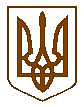                                        БУЧАНСЬКА     МІСЬКА     РАДА                      ПРОЕКТКИЇВСЬКОЇ  ОБЛАСТІВІСІМНАДЦЯТА  СЕСІЯ СЬОМОГО  СКЛИКАННЯ  Р  І  Ш  Е  Н  Н  Я   «06»   жовтня  2016 року	                     № 796-18-VIIПро надання розстрочки зі сплатипайового внеску ТОВ «Дієва Хвиля»	Розглянувши звернення ТОВ «Дієва Хвиля» щодо надання розстрочки зі сплати пайових внесків, враховуючи договір пайової участі № 131 від 30.09.2016 року, відповідно до п.п. 6.4, 6.5., 6.6. та 6.7 Порядку сплати пайової участі замовника у розвитку інфраструктури міста Буча, затвердженого рішенням від 29.03.2012 року (зі змінами та доповненнями), ст. 40 Закону України «Про регулювання містобудівної діяльності», керуючись ст. ст. 25, 26 Закону України "Про місцеве самоврядування в Україні", міська рада ВИРІШИЛА:Надати розстрочку зі сплати пайового внеску ТОВ «Дієва Хвиля» за договором пайової участі № 131 від 30.09.2016 року зі встановленням наступного графіку платежів:Доручити заступнику міського голови Смолькіну О.П. підписати від імені міської ради додаткову угоду до договору пайової участі № 131 від 30.09.2016 року про розстрочення платежу.Контроль за виконанням даного рішення покласти на комісію з питань          соціально-економічного розвитку, підприємництва, житлово-комунального господарства, бюджету, фінансів та інвестування.Секретар ради                                                                                            В.П.Олексюк№ платежуГранична дата перерахування грошових коштів Замовником на розрахунковий рахунок Бучанської міської ради:Сума перерахування грошових коштів Замовником на розрахунковий рахунок Бучанської міської ради:130 жовтня 2016 року150 000,00 грн. (сто п’ятдесят тисяч грн. 00 коп.)230 листопада 2016 року389 700,00 грн. (триста вісімдесят дев’ять тисяч сімсот  грн. 00 коп.)330 грудня 2016  року389 786,00 грн. (триста вісімдесят дев’ять тисяч сімсот вісімдесят шість грн. 00 коп.)Разом:Разом:929 486,00 грн. (дев'ятсот двадцять дев'ять тисяч чотириста вісімдесят шість грн. 00 коп.)